ЗаключениеКонтрольно-счётной палаты Дубровского районана отчет об исполнении бюджета муниципального образования«Алешинское сельское поселение»за 1 квартал 2019 годаДубровка 20191. Общие положения.Заключение Контрольно-счётной палаты Дубровского района на отчет об исполнении бюджета муниципального образования  за 1 квартал 2019 года, подготовлено в соответствии со статьей 264.2 Бюджетного кодекса Российской Федерации, Положением о Контрольно-счётной палате Дубровского района, Стандартом внешнего муниципального финансового контроля 102 «Проведение оперативного контроля за ходом исполнения  решений о бюджете муниципального образования «Дубровский район» на текущий финансовый год и плановый период», пунктом 1.2.3 Плана работ Контрольно-счётной палаты Дубровского района на 2019 год.Заключение Контрольно-счетной палаты оформлено по результатам оперативного анализа и контроля  за организацией исполнения бюджета в 2019  году, отчетности об исполнении бюджета за 1 квартал 2019 года.По итогам  1 квартала  2019  года бюджет исполнен по доходам в сумме  368,3 тыс. рублей,  или  37,6 % к  прогнозным  показателям, по расходам  –  526,8 тыс.  рублей,  или  10,0  % к утвержденным расходам и   к годовым назначениям  сводной  бюджетной росписи, с дефицитом в сумме 158,5 тыс. рублей.2. Анализ исполнения доходов бюджета.Доходная часть бюджета за  1 квартал  2019 года исполнена в сумме  368,3  тыс. рублей, или на  37,6%  к годовому прогнозу поступлений. По сравнению с соответствующим уровнем прошлого года доходы увеличились на  37,3  тыс. рублей, или на 11,3 процента. В структуре доходов  бюджета удельный вес налоговых и неналоговых доходов (далее  –  собственных доходов) составил 92,3%, что ниже уровня соответствующего периода прошлого года (92,7%) на  0,4 процентного пункта. На долю безвозмездных поступлений приходится  7,7  процента.  Собственные доходы бюджета в сравнении с  аналогичным  отчетным периодом 2018 года увеличились на 10,7%, объем безвозмездных поступлений  увеличился на 17,9 процента.Поступления  налоговых и неналоговых доходов  сложились в сумме 340,0 тыс. рублей, или 45,1 % к годовому прогнозу поступлений.Безвозмездные поступления  составили 28,3 тыс. рублей, или 12,7% к годовому прогнозу поступлений.	Налоговые доходы бюджетаЗа 1 квартал  2019 года в структуре  собственных доходов бюджета на долю  налоговых доходов  приходится 93,7 процента. В абсолютном выражении поступления в бюджет составили 318,6  тыс. рублей, или  50,0% годовых плановых назначений.  К соответствующему периоду 2018 года рост поступлений составил  111,7 процента. Основным налогом, сформировавшим доходную  часть бюджета  за 1 квартал  2019 года,  является земельный налог. На его долю приходится 87,5% поступивших налоговых доходов.Налог на доходы физических лиц  (НДФЛ) поступил в бюджет в сумме  4,9  тыс. рублей, годовые плановые назначения исполнены на 18,1 процента. Доля НДФЛ в налоговых доходах составила 1,5 процента. К соответствующему периоду 2018 года поступления снизились на 1,9 тыс. рублей, темп снижения составил  27,9  процента.Налог на совокупный доход  (единый сельскохозяйственный налог) поступил в сумме 34,6  тыс. рублей. Годовые плановые назначения исполнены на  49,4  процента. Удельный вес данной подгруппы доходов в структуре налоговых доходов составляет 10,9 процента.  На  долю  налога на имущество приходится  0,1% налоговых доходов. Объем поступлений составил  0,4  тыс. рублей, или  2,0 % годовых плановых назначений. Темп роста по сравнению с аналогичным периодом прошлого года  снизился 73,3%,  или  1,1  тыс. рублей.Земельный налог поступил в сумме 278,7 тыс. рублей. Годовые плановые назначения исполнены на  53,6  процента. Удельный вес в структуре налоговых доходов составляет 87,5 процента.  Темп роста по сравнению с аналогичным периодом прошлого года составляет 105,2 процента.Неналоговые доходы бюджетаНеналоговые доходы  за  1 квартал  2019 года исполнены в сумме 21,4 тыс. рублей, что составляет  18,3% годовых плановых назначений. Неналоговые доходы представлены доходами  от сдачи в аренду имущества. Удельный вес данной подгруппы доходов в структуре собственных доходов составляет 6,7 процента. Темп роста по сравнению с аналогичным периодом прошлого года – 97,7 процента.Безвозмездные поступленияЗа  1 квартал  2019 года кассовое исполнение безвозмездных поступлений составило  28,3  тыс. рублей, или  12,7 % утвержденных годовых назначений. По сравнению с аналогичным периодом 2018 года общий объем   безвозмездных поступлений увеличился на 17,9 процента, или на 4,3 тыс.  рублей. Наибольший объем в структуре безвозмездных поступлений  –  70,0 % занимают  субвенции. Объем полученных субвенций (на осуществление первичного воинского учета) за  1 квартал  2019 года составляет  19,8  тыс. рублей, или  25,0% плановых назначений и 123,7 % к уровню аналогичного периода 2018 года.Дотации  на выравнивание бюджетной обеспеченности  за отчетный период поступили в сумме  8,5 тыс. рублей,  что составило  25,0  % годового плана и  106,2 % к уровню  аналогичного периода 2018 года.Администрирование налоговых, неналоговых доходов  за 1 квартал  2019 года  осуществляла  Алешинская сельская администрация. Сведения о поступлении доходов за  1 квартал  2019 года представлены в  таблице.(тыс. рублей)Объем администрируемых налоговых и неналоговых доходов бюджета за  1 квартал  2019 года составил  340,0  тыс. рублей, или 45,1 % годового плана.3. Анализ исполнения расходов бюджета.Объем расходов  бюджета на 2019 год, утвержденный Решением Алешинского сельского Совета народных депутатов  от 24.12.2018 №166 «О бюджете муниципального образования «Алешинское сельское поселение» на 2019 год и на плановый период 2020 и 2021 годов» (ред. от 22.02.2019 №168), составляет 5292,5  тыс. рублей. Объем расходов, утвержденный уточненной бюджетной росписью на 1 апреля 2019 года составляет 100,0 % утвержденных решением о бюджете. Исполнение расходов бюджета за 1 квартал 2019 года составило 526,8  тыс. рублей, что  соответствует 10,0 % объемов уточненной бюджетной росписи. К уровню расходов аналогичного периода прошлого года отмечено снижение25,7 процента.Информация об исполнении расходов бюджета в разрезе разделов бюджетной классификации расходов представлена в таблице.Тыс. рублей                                                                                                                                                                 Исполнение расходов бюджета за 1 квартал 2019 года осуществлялось по пяти разделам бюджетной классификации. Наибольший удельный вес в расходах  бюджета занимают расходы по разделу: «Общегосударственные расходы» – 54,8 процента. Проведенный анализ исполнения расходов бюджета по разделам, подразделам классификации расходов показал, что кассовое исполнение отсутствует по четырем разделам: 03 «Национальная безопасность и правоохранительная деятельность», 07 «Образование», 08 «Культура, кинематография», 11 «Физическая культура и спорт». По разделу  01 «Общегосударственные вопросы»  за 1 квартал 2019 года исполнение расходов составило 288,8 тыс. рублей,  или 22,2 % утвержденных сводной бюджетной росписью расходов. Доля расходов по разделу в общей структуре расходов бюджета составила 54,8 процента. К соответствующему периоду 2018 года расходы снизились на 27,7 процента.По разделу  02 «Национальная оборона»  расходы бюджета за 1 квартал  2019  года сложились в сумме 11,8 тыс. рублей,  или 14,9 % объема расходов, предусмотренных уточненной бюджетной росписью. К аналогичному периоду 2018 года расходы возросли на 28,3 процента. Удельный вес расходов по разделу в общей структуре расходов бюджета составил 2,2 процента. Структура раздела представлена одним подразделом 02 03 «Мобилизационная и вневойсковая подготовка». Средства направлены на осуществление полномочий сельскими поселениями по первичному воинскому учету на территориях, где отсутствуют военные комиссариаты.По разделу  03  «Национальная безопасность и правоохранительная деятельность»  расходы бюджета за 1 квартал 2019 года отсутствуют.По разделу  04 «Национальная экономика»  за 1 квартал 2019 года исполнение расходов составило 13,9 тыс. рублей,  или 12,2 % утвержденных сводной бюджетной росписью расходов. Доля расходов по разделу в общей структуре расходов бюджета составила 2,6 процента. По разделу  05 «Жилищно-коммунальное хозяйство»  расходы бюджета за 1 квартал 2019 года составили 180,3 тыс. рублей, или 5,0 % объема расходов, предусмотренных уточненной бюджетной росписью на год. К аналогичному периоду 2018 года расходы снизились на 39,7. Доля расходов раздела в общей структуре расходов составила 34,2 процента.По разделу  07 «Образование»  расходы бюджета на 2019 год утверждены в сумме 3,0 тыс. рублей. Кассовое исполнение за 1 квартал 2019 года отсутствует. По разделу  08 «Культура, кинематография»  расходы бюджета на 2019 год утверждены в сумме 10,0 тыс. рублей. Кассовое исполнение за 1 квартал 2019 года отсутствует. По разделу  10 «Социальная политика»  расходы бюджета за 1 квартал 2019 года составили 32,0 тыс. рублей, или 24,6 % объема расходов, предусмотренных уточненной бюджетной росписью на год. К аналогичному периоду 2018 года расходы возросли в 21,3 раза. Доля расходов раздела в общей структуре расходов составила 6,1 процента.По разделу  11 «Физическая культура и спорт»  на 2019 год расходы бюджета утверждены уточненной бюджетной росписью в объеме 40,0 тыс. рублей. Кассовое исполнение за 1 квартал 2019 года отсутствует.Аналитическая информация по выбытиям денежных средств за 1 квартал 2019 года представлена в таблицетыс. рублей Из таблицы видно, наибольший удельный вес в структуре расходов заняли перечисления на заработную плату и начисления на выплаты по оплате труда - 34,4%, или 181,1 тыс. рублей,  коммунальные услуги – 32,3%, или 170,2 тыс. рублей.     Анализируя данные расходы, сделан вывод о неэффективном использовании средств бюджета за 1 квартал 2019 года в сумме  2,2 тыс. рублей, выразившиеся в уплате штрафных санкций  за нарушение законодательства о налог и сборах, законодательства о страховых взносах.Исполнение в разрезе  муниципальной программы и главного распорядителя средств бюджетаВ соответствии с ведомственной структурой расходов бюджета на 2019 год исполнение расходов бюджета в отчетном периоде осуществлялось  Алешинской сельской администрацией.За  1 квартал 2019 года  исполнение расходов составило 526,8 тыс. рублей, что соответствует 10,0%  сводной бюджетной росписи. Общий объем финансирования муниципальной программы в соответствии с решением о бюджете на 2019 год утвержден в сумме 5286,5 тыс. рублей:Непрограммная деятельность утверждена в сумме 6,0 тыс. рублей.Анализ исполнения расходной части бюджета по муниципальной программе приведен в таблице   (тыс.рублей)За 1 квартал 2019 года расходы бюджета по муниципальной программе  исполнены в сумме 526,8 тыс. рублей, что составляет 10,0 % уточненных годовых бюджетных назначений.Ответственным исполнителем муниципальной программы «Реализация отдельных полномочий муниципального образования «Алешинское  сельское поселение» на 2019-2021 годы» является  Алешинская сельская администрация.Целью муниципальной программы является эффективное исполнение полномочий исполнительных органов власти.В рамках мероприятий:- создание условий для эффективной деятельности Главы и аппарата администрации исполнение составило 288,9 тыс. рублей, или 21,4 % годовых плановых назначений;- содержание и обеспечение безопасности гидротехнических сооружений – 13,9 тыс. рублей, или 100% плановых назначений;- обеспечение мобилизационной подготовки – 11,7 тыс. рублей, или 14,7% плановых назначений;-  пенсионное обеспечение – 32,0 тыс. рублей, или 24,6% утвержденных назначений;- организация и обеспечение освещения улиц – 106,8 тыс. рублей, или 51,2% плановых назначений;- расходы на мероприятия по благоустройству территории поселения – 73,5 тыс. рублей, или 2,2 плановых назначений;Кассовые расходы муниципальной  программы за 1 квартал 2019 года составили 526,8 тыс. рублей, или 10,0 % годовых плановых назначений.	В рамках  непрограммной деятельности  бюджета за 1 квартал  2019  года расходы, утвержденные в сумме 6,0 тыс. рублей не исполнялись.Дефицит (профицит) бюджета и источники внутреннего финансирования дефицита бюджетаРешением от 24.12.2018 №166 «О бюджете муниципального образования «Алешинское  сельское поселение» на 2019 год и на плановый период 2020 и 2021 годов» первоначально бюджет на 2019 год утвержден с дефицитом  в сумме 753,3 тыс. рублей.   В  отчетном периоде внесены  изменения в редакции решения от 22.02.2019 №168, дефицит утвержден в сумме 4315,2 тыс. рублей. В состав источников внутреннего финансирования дефицита  бюджета включены остатки средств на счетах по учету средств бюджета.На начало отчетного периода остаток средств на счете составлял 4315,2 тыс. рублей. За анализируемый период остаток средств на счете снизился и  по состоянию на 1 апреля 2019 года составил 4156,7 тыс. рублей.Анализ исполнения резервного фонда Алешинской сельской администрацииРешением «О бюджете муниципального образования «Алешинское сельское поселение» на 2019 год и на плановый период 2020 и 2021 годов» размер резервного фонда на 2019 год установлен в сумме5,0 тыс. рублей. В отчетном периоде корректировка плановых назначений и  расходование ассигнований  резервного фонда не осуществлялись.ВыводыПо итогам  1 квартала  2019  года бюджет исполнен по доходам в сумме  368,3 тыс. рублей,  или  37,6 % к  прогнозным  показателям, по расходам  –  526,8 тыс.  рублей,  или  10,0  % к утвержденным расходам и   к годовым назначениям  сводной  бюджетной росписи, с дефицитом в сумме 158,5 тыс. рублей.Доходная часть бюджета за  1 квартал  2019 года исполнена в сумме  368,3  тыс. рублей, или на  37,6%  к годовому прогнозу поступлений. По сравнению с соответствующим уровнем прошлого года доходы увеличились на  37,3  тыс. рублей, или на 11,3 процента. В структуре доходов  бюджета удельный вес налоговых и неналоговых доходов (далее  –  собственных доходов) составил 92,3%, что ниже уровня соответствующего периода прошлого года (92,7%) на  0,4 процентного пункта. На долю безвозмездных поступлений приходится  7,7  процента.  Собственные доходы бюджета в сравнении с  аналогичным  отчетным периодом 2018 года увеличились на 10,7%, объем безвозмездных поступлений  увеличился на 17,9 процента.За  1 квартал  2019 года кассовое исполнение безвозмездных поступлений составило  28,3  тыс. рублей, или  12,7 % утвержденных годовых назначений. По сравнению с аналогичным периодом 2018 года общий объем   безвозмездных поступлений увеличился на 17,9 процента, или на 4,3 тыс.  рублей. Наибольший объем в структуре безвозмездных поступлений  –  70,0 % занимают  субвенции. Объем полученных субвенций (на осуществление первичного воинского учета) за  1 квартал  2019 года составляет  19,8  тыс. рублей, или  25,0% плановых назначений и 123,7 % к уровню аналогичного периода 2018 года.Объем расходов  бюджета на 2019 год, утвержденный Решением Алешинского сельского Совета народных депутатов  от 24.12.2018 №166 «О бюджете муниципального образования «Алешинское сельское поселение» на 2019 год и на плановый период 2020 и 2021 годов» (ред. от 22.02.2019 №168), составляет 5292,5  тыс. рублей. Объем расходов, утвержденный уточненной бюджетной росписью на 1 апреля 2019 года составляет 100,0 % утвержденных решением о бюджете. Исполнение расходов бюджета за 1 квартал 2019 года составило 526,8  тыс. рублей, что  соответствует 10,0 % объемов уточненной бюджетной росписи. К уровню расходов аналогичного периода прошлого года отмечено снижение25,7 процента.Наибольший удельный вес в структуре расходов заняли перечисления на заработную плату и начисления на выплаты по оплате труда - 34,4%, или 181,1 тыс. рублей,  коммунальные услуги – 32,3%, или 170,2 тыс. рублей.     Анализируя данные расходы, сделан вывод о неэффективном использовании средств бюджета за 1 квартал 2019 года в сумме  2,2 тыс. рублей, выразившиеся в уплате штрафных санкций  за нарушение законодательства о налог и сборах, законодательства о страховых взносах.Кассовые расходы муниципальной  программы за 1 квартал 2019 года составили 526,8 тыс. рублей, или 10,0 % годовых плановых назначений.	В рамках  непрограммной деятельности  бюджета за 1 квартал  2019  года расходы, утвержденные в сумме 6,0 тыс. рублей не исполнялись. ПредложенияНаправить заключение Контрольно-счетной палаты  Дубровского района  на отчет об исполнении бюджета муниципального образования «Алешинское сельское поселение» за 1 квартал 2019 года Главе муниципального образования  с предложениями:Активизировать работу по обеспечению зачисления в бюджет собственных доходов не ниже планируемых объемов.Принять меры по своевременному и полному исполнению мероприятий, запланированных муниципальной программой.Не допускать отвлечения бюджетных средств на уплату  штрафных санкций за нарушение законодательства о налог и сборах, законодательства о страховых взносах.  И.о председателя 					Н.А. Дороденкова НаименованиеИсполнено1 кв. 2018 Утвержденона01.04.2019Исполнено1 кв. 2019 % исполнения2019/2018Собственные  доходы,  всего.307,0754,0340,045,1110,7налоговые доходы:285,1637,0318,650,0111,7- НДФЛ6,827,04,918,172,1- единый с/х налог12,070,034,649,42,9 раза- Налог на имущество 1,520,00,42,026,7- Земельный налог264,8520,0278,753,6105,2неналоговые доходы:21,9117,021,418,397,7- Доходы от сдачи в аренду имущества21,9117,021,418,397,7Безвозмездные поступления:24,0223,328,312,7117,9- дотации:8,034,08,525,0106,2на выравнивание8,034,08,525,0106,2- субвенции:16,079,319,825,0123,7на осуществление первичного воинского учета16,079,319,825,0123,7- межбюджетные трансферты0,0110,00,00,00,0Итого331,0977,3368,337,7111,3НаименованиеРазделИсполнено1 кв.2018Утверждено на 01.01.2019от 24.12.2018 №166Уточненона 01.04.2019 от 22.02.2019№168Сводная бюджетная росписьна 2019 годИсполнено1 кв. 2019Общегосударственные вопросы01399,71180,01299,21299,2288,8Национальная оборона029,279,379,379,311,8Национальная безопасность и правоохранительная деятельность030,05,030,030,00,0Национальная экономика040,0100,0113,9113,913,9Жилищно-коммунальное хозяйство05298,8193,33587,13587,1180,3Образование070,03,03,03,00,0Культура, кинематография080,010,010,010,00,0Социальная политика101,5120,0130,0130,032,0Физическая культура и спорт110,040,040,040,00,0Итого709,21730,65292,55292,5526,8Наименование показателяКод по КОСГУКод по БК
 раздела, подраздела, кода видов расходаСуммаНаименование показателяКод по КОСГУКод по БК
 раздела, подраздела, кода видов расходаСумма1345Расходы,  всегохх526,8     в том числе:Заработная плата2110102  12165,4Начисления на выплаты по оплате труда2130102  12915,1Заработная плата2110104  12182,2Начисления на выплаты по оплате труда2130104  12918,4Услуги связи2210104  24417,4Коммунальные услуги2230104  24463,4Работы, услуги по содержанию имущества2250104  2441,9Прочие работы, услуги2260104  24417,5Налоги, пошлины и сборы2910104  8512,7Штрафы за нарушение законодательства о налогах и сборах, законодательства о страховых взносах2920104  8532,2Увеличение стоимости материальных запасов3400104  2442,8Заработная плата2110203  1219,0Начисления на выплаты по оплате труда2130203  1292,7Прочие работы, услуги2260406  24413,9Коммунальные услуги2230503  244106,8Работы, услуги по содержанию имущества2250503  24473,5Пенсии, пособия, выплачиваемые организациями сектора государственного управления2631001  31232,0Наименование муниципальной программыПлан  2019 Уточн. 2019 Исполнено  1 кв. 2019 % исп.уд.весРеализация отдельных полномочий муниципального образования «Алешинское сельское поселение» на 2019- 2021 годы»1724,65286,5526,810,0100,0средства областного бюджета79,379,311,714,72,2средства местного бюджета1645,35207,2515,19,997,8Непрограммная деятельность6,06,00,00,00,0Всего1730,65292,5526,810,0100,0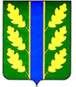 